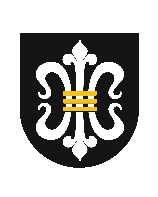 GMINA OGRODZIENIECPLAC WOLNOŚCI 25, 42-440 OGRODZIENIECNIP: 6492275822, REGON: 276258842tel. (32) 67-09-713, e-mail: zamowieniapubliczne@ogrodzieniec.plZałącznik nr 1 do ZaproszeniaZP.271.1.185.2021Nazwa i adres Wykonawcy	…………………………………………………			………………………………………………………………………………REGON	……………………………………… NIP……………………………………Tel. 		………………………  Adres poczty elektronicznej……………………………FORMULARZ OFERTYW odpowiedzi na zaproszenie do udziału w konkursie ofert na dostawę fabrycznie nowego sprzętu komputerowego oferujemy dostawę asortymentu jak niżej za cenę:Termin wykonania zamówienia: do 30 września 2021 r.Oświadczamy, że zapoznaliśmy się z warunkami określonymi w Zaproszeniu                               i akceptujemy je.Oświadczamy, że uzyskaliśmy wszelkie informacje niezbędne do prawidłowego przygotowania i złożenia niniejszej oferty.Oświadczamy, że jesteśmy związani niniejszą ofertą przez 14 dni od dnia upływu terminu składania ofert.5.   Udzielamy gwarancji na dostarczony sprzęt:  jak w tabeli dla poszczególnego asortymentu.6.  Oświadczamy, że dostawa sprzętu odbędzie się jednorazowo, po wcześniejszym uzgodnieniu konkretnego terminu   z Panem Piotrem Kaczkowskim, Tel. 32 67 09 719.7. Zapewniamy uruchomienie i sprawdzenie sprzętu w obecności przedstawiciela Zamawiającego, w dniu dostawy. 8. Najpóźniej w dniu dostawy dostarczymy do Zamawiającego instrukcje obsługi poszczególnego asortymentu oraz warunki gwarancji w wersji papierowej, w języku polskim.9. Oświadczam, że wypełniłem obowiązki informacyjne przewidziane w art. 13 lub art. 14 RODO wobec osób fizycznych, od których dane osobowe bezpośrednio lub pośrednio pozyskałem w celu ubiegania się o udzielenie zamówienia publicznego w niniejszym postępowaniu............................................ dn. .....................                                     
           /miejscowość, data /                                                                         								..............................................................                
							       	      /podpisy osób upoważnionych, pieczęć/l.p.Nazwa asortymentuIlośćnetto/sztstawka VATbrutto/szt 1LAPTOP – minimalne wymaganiaProcesor 4 rdzenie, 8 wątków, 2.40-4.20 GHz, 8MB cache)Pamięć RAM16 GB (DDR4, 2666MHz)Maksymalna obsługiwana ilość pamięci RAM 32 GBLiczba gniazd pamięci (ogółem / wolne) 2/0Dysk SSD M.2 PCIe  512 GBDysk HDD SATA 5400 obr. 1000 GBTyp ekranu Matowy, LED, WVAPrzekątna ekranu 15,6"Rozdzielczość ekranu 1920 x 1080 (FullHD)Karta graficznaIntel Iris Xe GraphicsPamięć karty graficznejPamięć współdzielonaDźwiękWbudowane głośniki stereoWbudowany mikrofonKamera internetowa1.0 MpixŁączność LAN 1 Gb/s Wi-Fi 5 Moduł BluetoothZłącza USB 2.0 - 1 szt.USB 3.2 Gen. 1 - 2 szt.HDMI - 1 szt.Czytnik kart pamięci SD - 1 szt.RJ-45 (LAN) - 1 szt.Wyjście słuchawkowe/wejście mikrofonowe - 1 szt.DC-in (wejście zasilania) - 1 szt.Typ baterii Litowo-jonowaPojemność baterii 3-komorowa, 3500 mAhKolor dominujący CzarnyCzytnik linii papilarnychZabezpieczeniaMożliwość zabezpieczenia linką (port Noble Wedge)Szyfrowanie TPMSystem operacyjny Microsoft Windows 10 Pro PL (wersja 64-bitowa)Dołączone oprogramowaniePartycja recovery (opcja przywrócenia systemu z dysku)Dodatkowe informacjeWydzielona klawiatura numerycznaWielodotykowy, intuicyjny touchpadDołączone akcesoria  ZasilaczGwarancja  standardowa 36 miesięcy12PROJEKTOR – minimalne wymaganiaTechnologia wyświetlania 3LCDRozdzielczość natywna 1920 x 1080 (FHD)Rozdzielczość maksymalna 1920 x 1080 (FHD)Format obrazu 16:9Jasność 3400 lmKontrast 16 000:1Wielkość rzutowanego obrazu 30" - 300"Żywotność lampy 6 000 h (tryb normalny)12 000 h (tryb SmartEco)Moc lampy 210 WZłączaWejście audio - 1 szt.Wejście audio L/R (RCA) - 2 szt.Composite video (RCA) - 1 szt.HDMI - 2 szt.VGA in (D-sub) - 1 szt.USB 2.0 - 1 szt.USB typ B - 1 szt.Łączność bezprzewodowaGłośnikiGłośność pracy (w trybie standardowym)37 dBGłośność pracy (w trybie ekonomicznym)28 dBPobór mocy podczas pracy 327 WPobór mocy podczas spoczynku < 0.3 WDodatkowe informacjeMożliwość regulacji zniekształcenia trapezowego‎ (Keystone)Możliwość zabezpieczenia linką (Kensington Lock)Dołączone akcesoriaPilot Kabel zasilający Baterie do pilotaGwarancja 24 miesiące13SKANER minimalne wymaganiaTyp skaneraSzczelinowy z podajnikiem ADFTyp sensora CISInterfejsUSBWiFiRozdzielczość optyczna 600 x 600 dpiPrędkość skanowania w kolorze 35 str./minPrędkość skanowania w czerni 35 str./minGłębia koloru (wejście) 30-bitowaGłębia koloru (wyjście) 24-bitowaObsługiwane nośniki A4 A5 A6 B5 B6Pocztówki Wizytówki Koperty Plastikowe karty indentyfikacyjneFormaty plików JPEG TIFF PDF BMPAutomatyczny podajnik dokumentów 100 stronSkanowanie z automatycznego podajnika dokumentówDwustronne jednoprzebiegoweDodatkowe informacjeSkanowanie do e-mailaKolor CzarnyDołączone oprogramowanieEpson ScanSmartDołączone akcesoriaKabel zasilającyKabel USBZasilacz sieciowyPłyta CD ze sterownikami i oprogramowaniemGwarancja 24 miesiące14Komputer Stacjonarny minimalne wymaganiaProcesor 8 rdzeni, od 2.90 GHz do 4.80 GHz, 16 MB cache)ChipsetIntel B460Pamięć RAM16 GB (DIMM DDR4, 2666 MHz)Maksymalna obsługiwana ilość pamięci RAM 32 GBLiczba gniazd pamięci (ogółem / wolne) 2/0Karta graficzna NVIDIA GeForce Intel UHD Graphics Wielkość pamięci karty graficznej 2048 MB GDDR5 (pamięć własna)Dysk SSD PCIe 512 GBDysk HDD SATA 5400 obr. 1000 GBWbudowane napędy optyczneNagrywarka DVD+/-RW DualLayerDźwięk Zintegrowana karta dźwiękowaŁączność Wi-Fi 5 (802.11 a/b/g/n/ac)LAN 10/100/1000 Mbps  BluetoothZłącza - panel przedni USB 2.0 - 2 szt.USB 3.1 Gen. 1 (USB 3.0) - 2 szt.Wyjście słuchawkowe/wejście mikrofonowe - 1 szt. Czytnik kart pamięci - 1 szt.Złącza - panel tylnyUSB 2.0 - 2 szt. USB 3.1 Gen. 1 (USB 3.0) - 2 szt. Wyjście audio - 1 szt. RJ-45 (LAN) - 1 szt.VGA (D-sub) - 1 szt.DVI-D (karta graficzna) - 1 szt.HDMI - 1 szt.HDMI (karta graficzna) - 1 szt.AC-in (wejście zasilania) - 1 szt.Porty wewnętrzne (wolne)PCI-e x1 - 1 szt.Zasilacz 260 WDodatkowe informacjeMożliwość zabezpieczenia linką (port Kensington Lock)Mysz i klawiatura w zestawieKlawiatura przewodowa Mysz przewodowaDołączone akcesoriaKabel zasilającySystem operacyjnyMicrosoft Windows 10 Pro PL (wersja 64-bitowa)Dołączone oprogramowaniePartycja recovery (opcja przywrócenia systemu z dysku)Gwarancja Standardowa 36 miesięcy 15Urządzenie Wielofunkcyjne minimalne wymaganiaTechnologia druku LED, kolorowaMaksymalna gramatura papieru 163 g/m²Obsługiwany typ nośnika Papier zwykłyObsługiwane formaty nośnikówA4 A5 A6Rodzaje podajników papieruKasetowy + tackaPodajnik papieru 250 arkuszyLiczba podajników papieru 2Szybkość druku w kolorze do 18 str./minSzybkość druku w mono do 18 str./minMaksymalna rozdzielczość druku2400 x 600 dpiDrukowanie dokumentów poufnychDruk dwustronny (dupleks) automatycznyMaksymalna rozdzielczość skanowania2400 x 1200 dpiMaksymalny format skanu A4Szybkość kopiowania do 18 str./minSzybkość skanowania do 2,2 sPodajnik dokumentów skanera (ADF)Skanowanie bezpośrednio do e-mailSkanowanie do chmuryWyświetlacz Wbudowany, dotykowyInterfejsy USBWi-FiLAN (Ethernet)AirPrintWersja z WiFiDodatkowe informacjeDrukowanie bezpośrednio ze smartfonów i tabletówAutomatyczny podajnik dokumentów(ADF)Dołączone akcesoriaKabel zasilającyTonery startowe+komplet nowych tonerówKolor BiałyGwarancja 24 miesiące 16Ekran Powierzchnia projekcyjna  Biała, matowaObramowanie CzarneWysokość 200 cmSzerokość 200 cmFormat1:1Sterowanie RęczneMocowanie Na trójnoguGwarancja 24 miesiące1